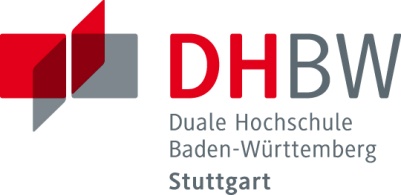 Bitte beachten Sie folgende Hinweise:Ihr Themenvorschlag gilt in der u.a. Formulierung als angenommen, wenn Sie innerhalb einer Woche nach Eingang dieser Anmeldung bei der Studiengangsleitung keine anders lautende Information erhalten!Anmeldung einer ProjektarbeitStudiengang BWL-Handel II	_________________________________	Unterschrift des/der Studierenden____________________	_________________________________Ort, Datum                           Firmenstempel	Unterschrift Firmenbetreuer/inName des/der Studierenden:Matrikelnummer:Kurs:Email-Adresse:Firma:Name Firmenbetreuer/in:Email-Adresse / Telefon-Nr.:(Firmenbetreuer/in)Praxismodul (1. oder 2 Studienjahr):Praxiseinsatzgebiete:Titel der Projektarbeit:Kurze inhaltliche 
Erläuterung der vorgesehenen 
Projektarbeit: